Пример заявки:И.о. декана педагогическогофакультетадоценту Крежевских О.В.__________________________________________________________заявка.Просим допустить к участию во Внутривузовской олимпиаде по возрастной анатомии в ФГБОУ ВО «Шадринский государственный педагогический университет» следующих студентов факультета _________________ в составе:Команда 11._________________ (группа _____)2.__________________ (группа _____)3.___________________(группа _____)Команда 21._________________ (группа _____)2.__________________ (группа _____)3.___________________(группа _____)«___» ________________ 2019 г.	Подпись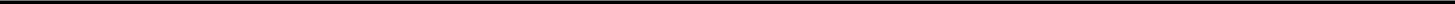 